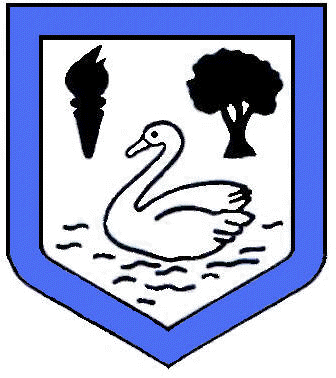 Swan Lane First SchoolPerson Specification      -    HeadteacherEssentialDesirableQualifications, Training and Professional DevelopmentQualified Teacher Status.Degree –level qualification.Evidence of relevant continuing professional development relating to school leadership and management and curriculum/teaching and learningExperience of working with other local schools and organisations.NPQH Award or further Professional AwardsExperience:Recent relevant experience of leadership that will enable applicant to succeed in this roleSubstantial experience of leadership in a maintained first or primary school Experience of developing and driving a strategic vision to secure improved outcomesExperience of creating and maintaining effective partnerships with parents, SLT, staff, governors and the local community.Experience of initiating school improvement strategies and managing significant change with a proven record of achieving planned outcomes.A proven record of experience of teaching within in at least 2 of the key stages; Foundation Stage, KS1, KS2.To have successful experience of leading one or more core subject areas within the primary phase.Experience of building leadership capacity at all levels Experience of the strategic management of people and financial resources.Experience of senior leadership in more than one school. Professional Knowledge and Understanding:Professional Knowledge and Understanding:Professional Knowledge and Understanding:Strategic LeadershipAbility to think and act strategically, analytically and creatively.Ability to develop and drive an exciting vision for the school, working collaboratively with all stakeholders to implement actions, ensuring staff and pupils are empowered to excel.Ability to inspire and motivate staff, pupils, parents and Governors to achieve the aims of the school.Ability to analyse a range of data to understand and drive required improvements for pupils and raise standards.Ability to drive improvement and challenge underperformance.Ability to make sound financial judgements to ensure effectiveness and value for money.Experience of understanding and managing a school budget.Experience of completing SFVSExperience of fulfilling the role of Designated Safeguarding Officer and creating a strong safeguarding ethos within schoolSecure understanding of governance and the role of the governing body and experience of working with a Governing Body to secure improvements.Secure knowledge and understanding of statutory legislation, accountability frameworks including the Ofsted framework.Understanding of Health and Safety Requirements in schools.Experience of working with other schools and organisations to secure school improvementTeaching and Learning and CurriculumA secure understanding of the principles of effective teaching and learning in the Early Years, KS1 and KS2, statutory requirements and assessment frameworks.Experience of leading successful curriculum innovation.Knowledge and experience of successful teaching and learning strategies, which ensure barriers to learning are overcome, to meet the needs of, and improve the outcomes for all pupils. Experience of monitoring the quality of education and evaluating practice and procedures leading to securing improvements.Ability to demonstrate a clear rationale for behaviour management and a proven track record of the effective implementation of a range of behaviour management strategies.Leading and Managing StaffProven record of ability to lead, manage and motivate teams across the school.   Ability to create a happy, challenging and effective learning environment and create positive working relationships.Ability to organise work effectively, prioritise tasks, make decisions and manage time effectively.Experience of leading performance management, Talent Development and Succession Planning by setting appropriate targets and supporting colleagues with appropriate CPD to include lesson observations.Ability to offer challenge and support to improve performance.Experience of recruiting and deploying staff.Awareness of the importance of an appropriate work/life balance.Experience of holding staff to account for their professional conduct and practice.Welcomes strong governance and actively supports the Governing Body to understand its role and deliver its functions effectively – in particular, its functions to set school strategy and hold the Headteacher to account for pupil, staff and financial performance.Personal Skills and QualitiesInspire and influence others to believe in the fundamental importance of education in young people’s lives and to promote the value of education.To have and sustain wide, current knowledge and understanding of education and school systems locally and nationally and evidence of continuing professional development to support leadership roleTo have high standards of self and others and act as a role model for pupils and staff.To have a strong commitment to school improvement and raising achievement for all.Excellent communication and interpersonal skills.Relate well to pupils and staff caring about their individual needs.Ability to deal with sensitive issues in a professional manner.Display integrity and loyalty and have a good sense of humour.A commitment to provide extra-curricular activities.